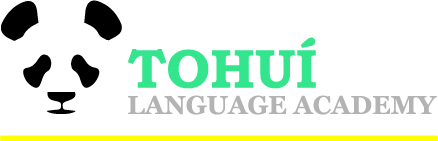 Spanish & Mandarin Saturday ClassesAges 4-9Welcome to our Saturday Language Classes. At Tohui we offer fun and language rich classes designed especially for children. The goal is to expose our students to the target language while having fun with intentional activities. Email: tohuilanguageacademy@gmail.com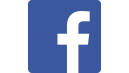 Phone: (210) 387-8491www.Tohuilanguageacademy.comCOVID 19 GUIDELINESTo help protect our students, families, and staff, the following guidelines will be in place during our in-person classesAll students will be required to wear a face mask.All students and staff will be screened for fever upon arrival.Only students and staff will be allowed inside the school. Parents can wait in the lobby area.NO TOYS, NO BACKPACKS.In-person classes will be limited to 10 students per classroom.Teachers will take time to sanitize hands, furniture, and supplies.Chinese Online40 min ClassChinese In-Person60 min classDescriptionFor students ages 7-1010:00-11:00$75 monthlyNO Registration feeFor students ages 4-710:00-11:00$90 monthly$25 Registration feeChinese in-person lessons include monthly activity box created by Christina Lin. Students learn new language and vocabulary in the classroom. The last weekend of the month, students take home their activity box with resources and links to videos to keep practicing and learning at home. 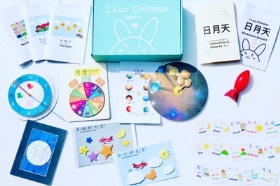 At Tohui’s Saturday classes, students learn new vocabulary and language structure every month.The class is also designed to keep practicing previous content and moves up like a spiral where new learning gets mixed with past learning. Our teachers are native Chinese speakers. In our in person classes, the teacher speaks Chinese during the class with minimal English support. For our online classes, the teacher uses English to support teaching.Spanish Online40 min ClassSpanish In-Person60 min classAdvanced Spanish60 minute classFor students ages 7-1010:00-11:00$75 monthlyNO Registration feeFor students ages 4-710:00-11:00$80 monthly$25 Registration feeFor students ages 7-104:00-5:00 (week day TBA)$140No Registration FeeAdvanced Spanish classes are designed for students who are fluent in Spanish. The focus is to continue to develop academic vocabulary with same grammar, structure, and comprehension taught to native Spanish speakers in Mexico.This class includes homework and students are expected to turn in weekly homework. NOTESDue to our small class size philosophy our classes get full fast. To enroll please submit the enrollment form using the following link: https://form.jotform.com/90036714173149  you can also find the link in our websiteRegistration fee is NON REFUNDABLETohui requires a 2 week notice for withdrawal.Monthly tuition has been prorated for the school year; Monthly tuition is the same regardless of number of Saturdays in the month. There are some months with 5 Saturdays, there are some with 3. 